2019 Aspen Invitational Swim Meet 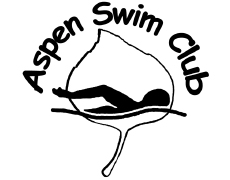 June 8 - 9, 2019 - Aspen, ColoradoSanction: 	Held under the sanction of USA Swimming # 2019-074In granting this sanction it is understood and agreed that USA Swimming shall be free from any liabilities or claims or damages arising by reason of injuries to anyone during the conduct of the event.Sponsor: 	Aspen Swim ClubLocation:	Aspen Recreation Center - Address: 861 Maroon Creek Rd, Aspen, CO 81611 	Phone: (970) 544-4100 	Web: http://www.aspenrecreation.com/aspen-recreation-centerA. 	Facility: Elevation 8,020 Feet. Indoor, 25 yard, 6 lane pool.	B. 	The competition’s course has not been certified in accordance with 			104.2.2C (4).	C. 	The water depth is measured at 4 feet on the shallow end and 12 feet on 		the deep/diving end.Timing: 	Colorado Timing System 6 with touchpads and 6-lane display board will be used for all events. Back-up timing will consist of one button and two stopwatches. Hy-Tek Meet Manager software will be used.Schedule:	Saturday morning: 	Warm up 8:00 AM / Start 9:10 AM	Saturday afternoon: 	Warm up 12:00 PM / Start 1:10 PM	Saturday evening: 	Session will begin 15 minutes after completion of the 						afternoon session. This intervening time will be warm up 					for the distance events.	Sunday morning:  	Warm up 8:00 AM / Meet start 9:10 AM	Sunday afternoon: 	Warm up no earlier than 11:30AM/Meet begins at 12:40PM	** Lane assignments will be made after all entries have been received**Eligibility: 	Open to any swimmer with a 2019 USA Swimming membership. Any swimmer that appears on the Colorado Swimming (CSI) exceptions report without registration must come to the meet prepared to show proof of current membership. Deckpass is an acceptable proof of membership.  NO deck registrations will be accepted. Per USA Swimming rule 302.4, Colorado Swimming Inc. will impose a fine of $100 per swimmer who shows up on the post meet registration check charged to the team account.  Teams will receive one Meet Recon email as a reminder to register the swimmers.  As soon as the post meet registration check is run the team will be charged.Entry Limit and Fees:   Swimmers may compete in a maximum of four (4) individual events and 1 relay                    per day.  In addition, on Saturday, a swimmer may elect to swim an additional                     event in Session III totaling no more than five (5) individual events.  Due to the                     number of swimmers expected, the meet will be limited to approximately the first                     250 swimmers received. Teams will not be split up (this pertains only to entries                     received at the same time while still under the cap of 250 swimmers.)Entry Fees:  $5.00 per individual entry per swimmer, plus a one time $8.00 fee per swimmer	for pool surcharge. $0.75 for each entry fee goes to the CSI fund and $0.15 per	event goes to Zone 4 swimming.  $8.00 for each relay event entered.        Make your check (one only per team) payable to: Aspen Swim Club.Entry Process: 	All entries must be submitted by e-mail using a Hy-Tek file. The entry chair will confirm any e-mail entries.  “No Time” or incorrect times will be placed in the slowest heat.  Times for all events should be in SCY.  A hardcopy of the entry event list should be e-mailed along with the entry file.  Payment shall be submitted at the meet. Deck entries will be accepted only at the meet referees discretion.  Please provide the number of coaches who will be attending the meet for Coach Packet preparation. The meet will be pre-seeded. There will be no re-seeding. Entry Deadline:	All entries/payment must be received no later than 6pm, Monday June 3, 2019.Entry Address: 	Do Not Send Entries To The Pool! Send to: emilyboggs@comcast.netScoring:  	The meet will be scored as follows:  	        Individual & Relay-to six places: Individual Events: 7, 5, 4, 3, 2, 1 						         Relay Events: 14, 10, 8, 6, 4, 2	        Team scores will be kept and posted throughout the meetAwards:  	Individual Events: 1st - 12th Ribbons (12 and under only)	Relay Events:  1st – 6th Ribbons (12 and under only)	Heat Prizes for 10 & Unders	High Point Winners : Each Age Group- Male and FemalePrograms/ ConcessionsHeat sheets will be provided electronically and will be posted on the Aspen Swim Club Website prior to the meet. No heat sheets will be sold at the meet.Heat sheets will be provided at no cost to coaches and officials. Coaches will be required to sign in to receive the meet program. There will be a 	concession stand selling food and beverages.Results: 	Results will be e-mailed within five (5) days to teams entered in the meet.Rules:    1.  Current USA Swimming and Colorado Swimming rules will govern the procedures of          the meet.  2.  Age as of June 8, 2019 will determine the swimmers’ age group for competition.         Swimmers may swim in only one age group per event.  3.  The Meet Referee will have the final authority on all swimming procedures of the meet.  4.  Colorado Swimming, Inc. procedures for warm up will be observed. These procedures        are posted throughout the pool area. At a sanctioned competitive event, USA       Swimming athlete members must be under the supervision of a USA Swimming        member coach during warm up, competition, and warm down. The Meet Director or       Meet Referee may assist the swimmer in making arrangements for such supervision,        but it is the swimmer’s responsibility to make such arrangements prior to the start of        the meet.  5.  Any swimmer entered in the meet must be certified by a USA Swimming member-     coach  as being proficient in performing a racing start or must start each race from within the water without the use of the backstroke ledge.  When unaccompanied by a member-coach, it is the responsibility of the swimmer or the swimmer’s legal guardian to ensure compliance with this requirement.  6. Warm ups may be split depending on final entry numbers.  7. Coaches MUST declare add/scratches no later than 30 minutes prior to the posted       start of each session.  8. All events will be timed finals.  9. 25 yard events will start from the blocks and finish at the turn end of the pool.10. Only swimmers registered in the meet are allowed to use the warm-up cool-down      portions of the facility.11. At the Referee’s discretion, events may be combined by age, gender and/or distance. 12. Distance Events:  400 IM and 500 Freestyle             a. The 400 IM and the 500 Free will be deck seeded             b. Positive check-in will be required for the 400 IM and the 500 Free.  Swimmers                  or their coach must check-in at the Clerk of Course by 12:00 pm on the day of                  the event.             c. Swimmers must provide their own timers (2) and lap counters.             d. There will be a courtesy time standard of 8:00.00 for the 400 IM and the 500                  Free.13. Use of audio or visual recording devices, including a cell phone, is not permitted in      changing areas, rest rooms, or locker rooms. 14. No on deck photography from behind the starting platforms during starts or relays.15. Deck changing is prohibited.16. Operation of a drone, or any other flying apparatus, is prohibited over the venue      (pools, athlete/coach areas, spectator areas and open ceiling locker rooms) any time       athletes, coaches, officials and/or spectators are present.17. No exhibition swimmingDisclaimer: 	USA Swimming, Inc., Colorado Swimming, Inc., Aspen Swim Club and the City                 of Aspen, all meet officials, volunteers and sponsors shall be held free from 	 	liability or claims for damages arising by reason of injuries to anyone during the 	conduct of this meet.Special Note: 	No smoking on the pool deck, in the building, or any area frequented by 	swimmers. Any damage to pool property will be grounds for dismissal from the 	remainder of the meet and the offenders will be held liable to the fullest extent 	that the law allows. Pursuant to the Aspen Recreation Center rules, no coolers 	are allowed on the pool deck or on the premises. There will be concessions 	available for purchase throughout the meet.NOTE: 	Colorado Swimming, Inc. does not support, recommend, endorse or take 	responsibility for the sale or marketing of any dietary supplements. It is the 	swimmers’ responsibility to know the contents of any food or drink he/she 	ingests. For more specific information on supplements, please refer to the drug 	information on the USA Swimming website at www.usaswimming.org .Coaches/Officials:All coaches and uniformed officials must display their USA cards when on deck. Current certification is mandatory. Deck pass is an acceptable proof of registration. We are in need of officials to help run the meet. It would be greatly appreciated of each team could encourage parent officials to volunteer at this meet. Aspen Swim Club has some funding available to offset meet fees for visiting officials who help at this meet. Please contact Katie McManus (Meet Referee) at 970-925-5591 if you plan to help officiate at this meet/ and would like to inquire about this opportunity. A mandatory Officials’ meeting will be held before each session. The Meet Referee reserves the right to hold a coaches’ meeting prior to the start of the meet.Meet Director: Jenny Jones   Meet Referee: Katie McManus  Entries: Emily Boggs	Admin Official:  Emily Boggs	Safety Chair:  Jenni Petersen.2019 Aspen Invitational Swim MeetOrder of EventsSaturday AM – Session I						Saturday PM – Session IIWarm up: 8:00AM  Start: 9:10AM				Warm up: 12:00PM  Start: 1:10 PMGIRLS	EVENT		        BOYS			GIRLS		EVENT		         BOYS  1	10&U 100 Free		 2				  25		   11-12  50 Back	26   3	7-8  	  25 Free	    	 4				  27		   13&O  200 Back	28  5	6&U	  25 Free	     	 6				  29		   11-12  200 Back	30  7 	9-10	  50 Fly	     	 8				  31		   13&O  100 Free	32  9	8&U	  50 Fly	    	10 				  33		   11-12  100 Free	3411	10&U 100 Breast  	12				  35		   13&O  100 Fly	  	3613	7-8	 25 Breast	   	14				  37		   11-12  100 Fly	  	3815	6&U	 25 Breast	 	16				  39		   13&O  50 Free	4017	9-10	 50 Back	 	18				  41		   11-12  50 Free	4219	8&U 	 50 Back	 	20				  43		   13&O 200 Breast 	44	21	10&U 200IM	 	22				  45		   11-12 200 Breast	4623	10&U 200MedR	24				  47		   Open 400 MedR	48Saturday Evening – Session III15 minute warm up immediately following session IIGIRLS	EVENT		        BOYS49 	11&O 400 IM		5051	Open 500 Free		52Sunday AM – Session IV						Sunday PM – Session VWarm up: 8:00AM Start: 9:10AM					Warm up: 11:30AM Start: 12:40PMGIRLS	EVENT		        BOYS			GIRLS		EVENT		     	 BOYS53	10&U 100 IM		54				  79		11&O 100 IM			  8055	7-8  25 Fly		56				  81		13&O 200 Free		  8257	6&U  25 Fly		58				  83		11-12  200 Free		  8459	10&U 100 Fly		60				  85		13&O 100 Breast	  8661	9-10  50 Free		62				  87		11-12 100 Breast	  8863	8&U 50 Free		64				  89		13&O 200 Fly			  9065	10&U 100 Back		66				  91		11-12  50 Fly			  9267	7-8  25 Back		68				  93		11-12  200 Fly		  9469	6&U 25 Back		70				  95		13&O 100 Back		  9671	9-10  50 Breast		72				  97		11-12 100 Back		  9873	8&U 50 Breast		74				  99		11-12  50 Breast	10075	10&U 200 Free		76				101		13&O 200 IM			10277	10&U 200 FreeR	78				103		11-12  200 IM	      	104									105		Open 400 FreeR	106